所有投标人投标文件的总分排序一标段：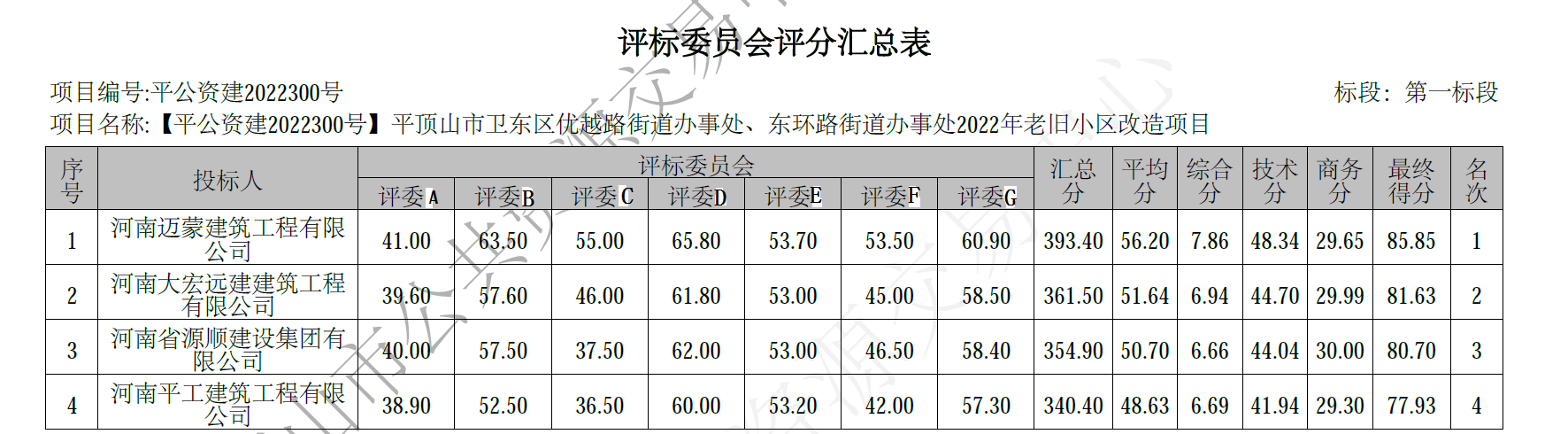 二标段：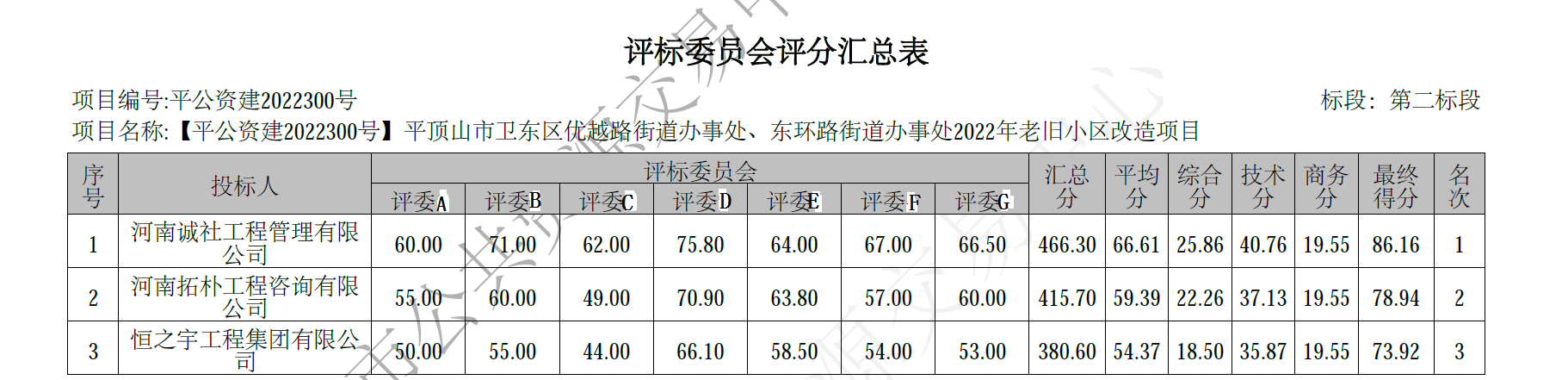 